ПРОЕКТ ФИЛЬТР ВОЗДУХА НА МАРСЕ «УФ-15»Авторы: Кузьмин Никита СергеевичКирий Семён АлексеевичОвчинникова Юлия ЕвгеньевнаГерасимова Радмила ВладимировнаАржаева Наталия ВалерьевнаУчреждения:Муниципальное бюджетное образовательное учреждение «Средняя общеобразовательная школа №64» города Чебоксары, Чувашской РеспубликиМуниципальное бюджетное образовательное учреждение «Гимназия №1» города Чебоксары, Чувашской РеспубликиМуниципальное бюджетное образовательное учреждение «Гимназия №1» города Чебоксары, Чувашской РеспубликиМуниципальное бюджетное образовательное учреждение «Гимназия №1» города Чебоксары, Чувашской РеспубликиМуниципальное бюджетное общеобразовательное учреждение "Гимназия №6 им. академика-кораблестроителя А.Н. Крылова"Руководитель:Бондаренко Роман ВалерьевичПроект:«Фильтр воздуха на Марсе «УФ-15»Аннотация:Проект фильтр воздуха на Марсе УФ-15 основан на фотосинтезе. Это фильтр, который способен переработать воздух на Марсианской атмосфере в воздух, пригодный для человека. Также мы подумали, что на основе этого фильтра нужно создать некоторое помещение, в котором будет находиться среда, пригодная для жилья человека и вообще живых существ на Земле. Эта среда получиться благодаря фильтрации фотосинтезом. На наш взгляд, проект сможет реализоваться, когда человечество продвинется дальше в области космоса и начнет колонизировать Марс. Поэтому сложно сказать, сколько будет стоить проект. Однако он не должен быть слишком дорогим, так как ультрафиолетовые лампы и бактерии недорогие, а корпус можно взять любой, выдерживающий Марсианское давление (0,4 – 0,87 кПа притом, что на Земле примерно 101,3 кПа) и сильно не реагирующий с водой, кислородом, углекислым газом и бактериями.В ходе проекта мы искали информацию в сети Интернет. В большей части в Wikipedia и сайтах с информацией о ботанике. Также мы обращались к студентам области химии и биологии московского вуза МТИ (бывший МИТХТ имени Ломоносова).Введение:«Жить и верить – это замечательно, перед нами небывалые пути. Утверждают космонавты и мечтатели, что на Марсе будут яблони цвести…».Во все времена человек был любопытен, и то, что планета Марс всегда привлекала его внимание – не исключение. Марс является четвертой планетой в солнечной системе и его считают поистине красивой Красной планетой. Даже с Земли невозможно рассмотреть всю красоту самого ближайшего ее спутника, а ведь Марс можно увидеть с нашей планеты невооруженным глазом.Красная планета является самым ярким объектом земного неба в ночное время, однако увидеть ее можно всего один раз в 15-17 лет на протяжении всего лишь двух недель. Диаметр Марса наполовину меньше земного, и это всего лишь около семи тысяч километров. Масса планеты Марс составляет около десятой части от массы Земли, что никак не влияет на вес космического объекта, а гравитация Красной планеты в несколько раз меньше от земной, к которой мы привыкли. Ученые считают, что на Марсе есть водные ресурсы, находящиеся под поверхностью коры Красной планеты, что и было доказано исследованиями космического аппарата Mars Odyssey NASA. Хотя никто не пытается утверждать, что на ней существуют невероятные моря и океаны. На поверхности четвертой планеты есть горы и каньоны, которые зафиксировали специальные аппараты. Освоение данной планеты ведется уже немало лет. Наша команда, воодушевившись информацией о Марсе, решила создать на этой планете условия для жизни. 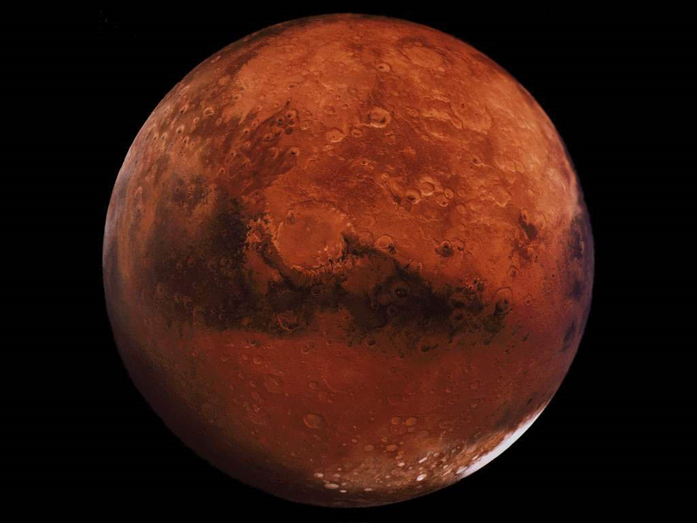 Проблема проекта:                                                                                                    Люди начали  усердно  осваивать космическое пространство и объекты в нем. Однако на многих этих объектах отсутствует кислород, необходимый для жизнеобеспечения людей. На наш взгляд, самой актуальной планетой является Марс, так как  полезные ископаемые на Марсе хорошо сепарированы и очень высокого качества.  Помимо того, ученые почти доказали наличие воды и воздуха, что делает возможным колонизацию Марса.  И конечно исследование Марса будет мощным толчком развития космических знаний, дальнейших исследований.Решение проблемы:Изучив литературу о космическом пространстве, мы узнали о химическом составе атмосферы планеты Марс. Атмосфера состоит из углекислого газа (95%) с примесями азота, аргона, кислорода и других газов. Есть, в частности, и примесь водяного пара. Стоит отметить, что, несмотря на сильную разрежённость марсианской атмосферы, концентрация углекислого газа в ней примерно в 23 раза больше, чем в земной. Её состав и давление делают невозможным дыхание земных живых организмов. У нашей команды появилась идея создать фильтр для получения из углекислого газа (СО2) кислород (О2), а именно на Марсе, т. к. она является приоритетной планетой для её изучения. Цель проекта: В дальнейшем создать фильтр для обеспечения кислородом человека и помещение для растений, с помощью которых также можно получать кислород из углекислого газа путем фотосинтеза.Задачи проекта:1.Проанализировать литературу2.Сформировать условия для создания нашего фильтра3.Донести нашу идею до всего мираМеханизм реализации: Мы считаем, что наша идея реализуется лишь через пару десятков лет. Потому что для этого еще много чего нужно сделать: создать новую космическую технику с надежными и долгосрочными системами для жизни человека для полетов и на другие планеты Солнечной системы, найти финансовую поддержку проекта.Основное содержание:Мы представляем проект «Фильтр воздуха на Марсе «УФ-15». На наш взгляд, разработка данного проекта будет толчком дальнейшего развития космического пространства. Изучив и проанализировав информацию о данной планете, мы разработали фильтр. Устройство фильтра воздуха:Углекислый газ попадает в отсек, где нормализуется его давлениеДалее СО2 попадает в отсек, устроенный по принципу фотосинтеза.Отсюда полученный в результате фотосинтеза кислород попадает в следующее отделение, из которого отходят 2 трубки: одна отходит в шлем скафандра, а другая — в резервуар для излишков кислорода, которые потом будут использоваться людьми.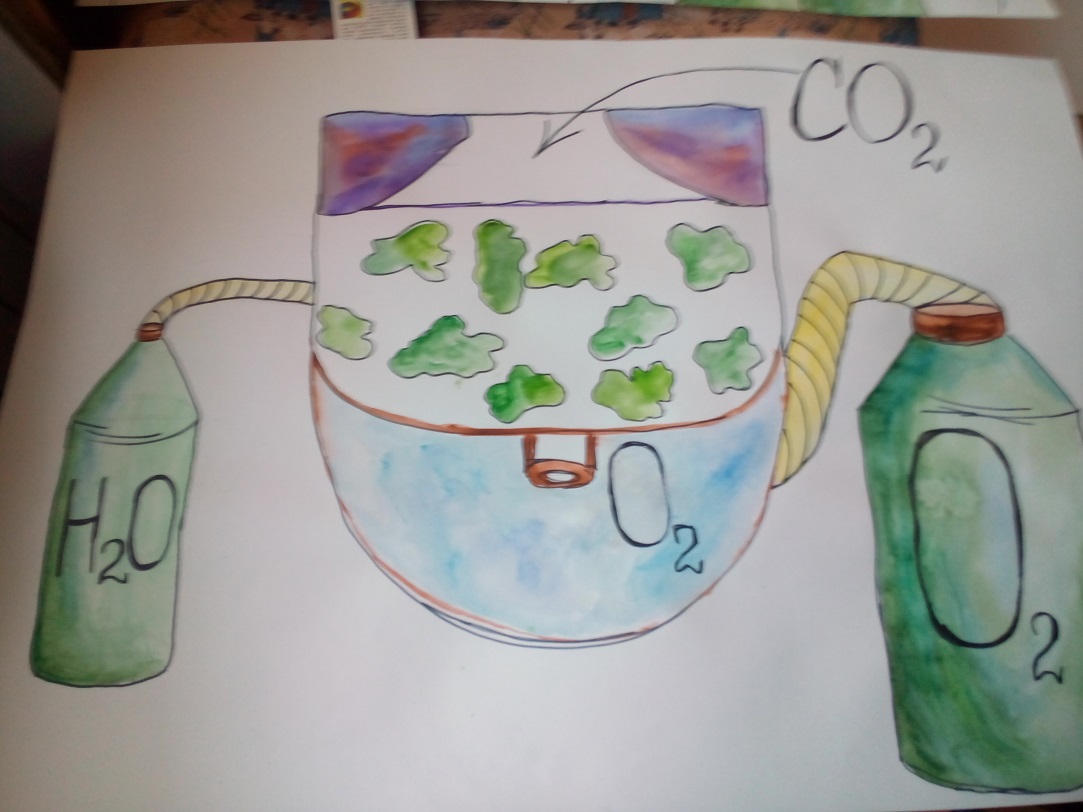 Фильтр на человеке: вид спереди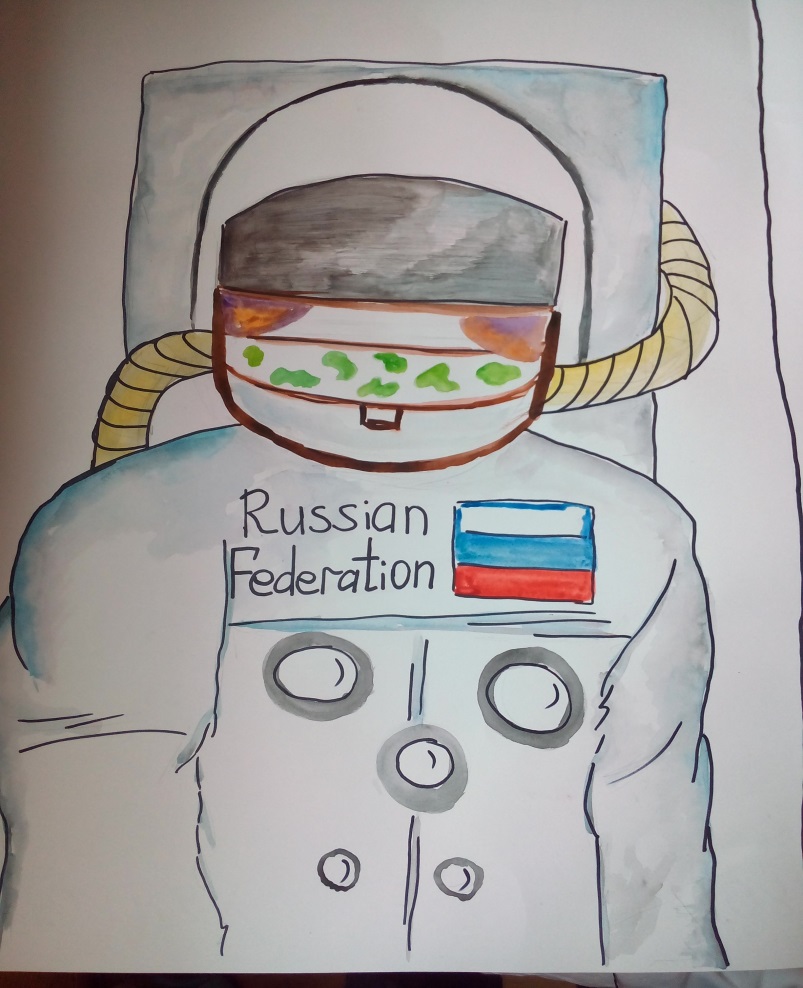  вид сзади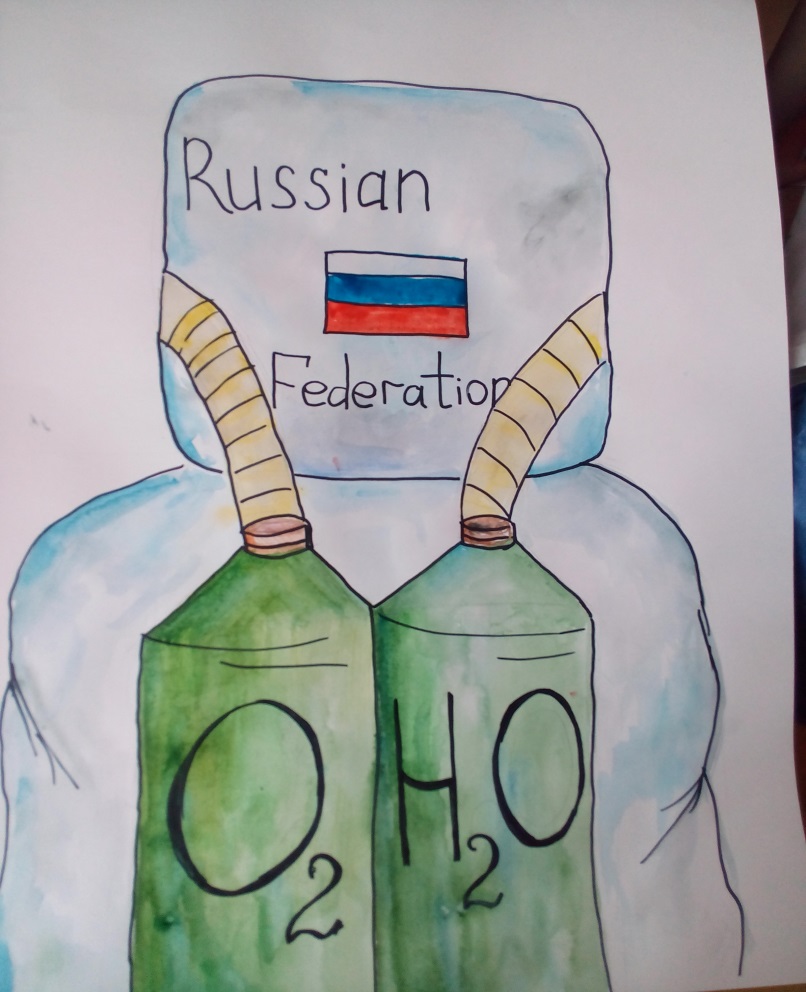 В процессе создания фильтра мы разработали помещение для получения О2 из СО2 путем фотосинтеза. Помещение устроено следующим образом:Растения, посаженные в почву, предварительно привезенной с Земли, взаимодействуют с СО2, который поступает из специального резервуара в помещение путем открывания/закрывания клапанов.В помещении так же присутствуют ультрафиолетовые лампы, заменяющие солнечный свет, необходимый в процессе фотосинтезаИз специальных клапанов в почву, автоматизировано, поступает вода. Происходит процесс фотосинтезаДалее кислород уходит по специальным трубам  в отдельные резервуары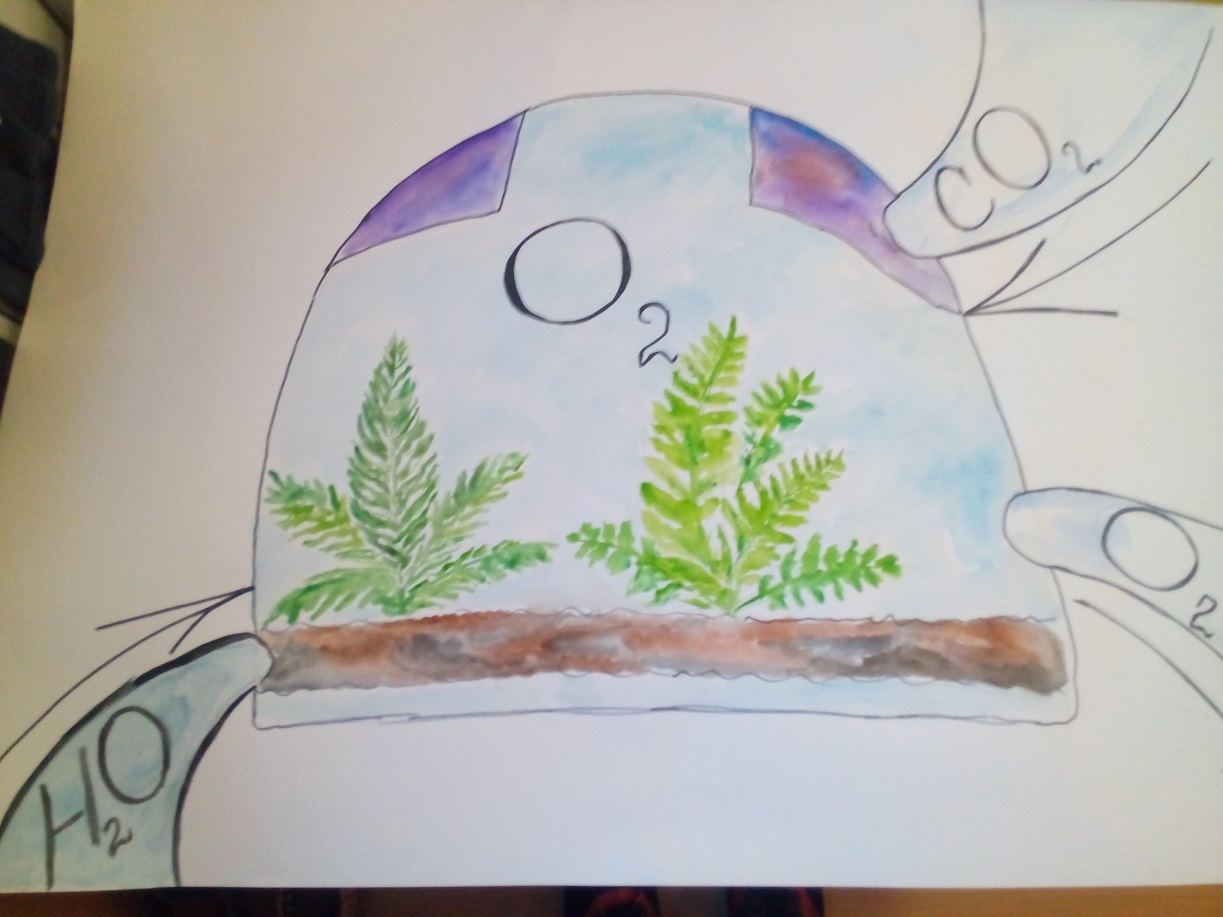 Бактрии, которые мы панируем использовать, будут анаэробными или цианобактерии. Проводя исследования, мы пришли к выводу, что цианобактерии более неприхотливы к условиям существования и выработке кислорода. Цианобактерии наиболее близки к древнейшим микроорганизмам. Это единственные бактерии, способные к оксигенному фотосинтезу. Цианобактерии относятся к числу наиболее сложно организованных и морфологически дифференцированных прокариотных микроорганизмов. Цианобактерии, по общепринятой версии, явились «творцами» современной кислородсодержащей атмосферы на Земле, что привело к «кислородной катастрофе» — глобальному изменению состава атмосферы Земли. В настоящее время, являясь значительной составляющей океанического планктона, цианобактерии стоят в начале большей части пищевых цепей и производят значительную часть кислорода. Рассматривается возможное применение цианобактерий в создании замкнутых циклов жизнеобеспечения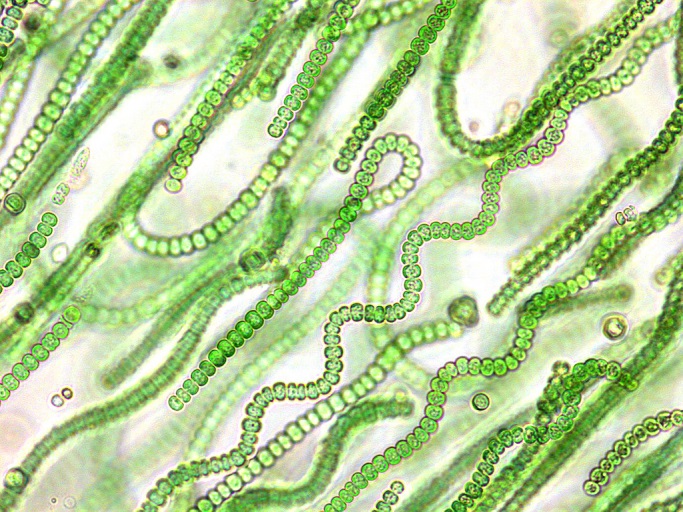 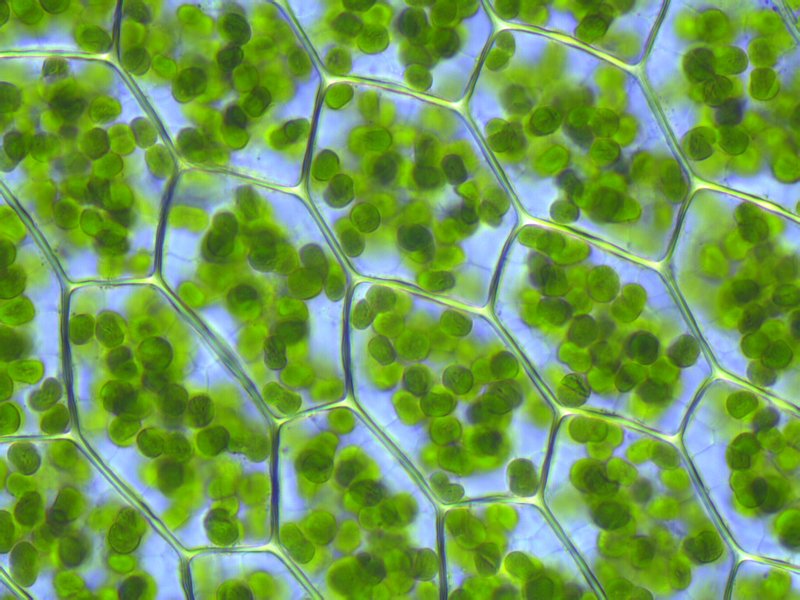 Анализ проекта:  Основным преимуществом нашей работы является  освоение Марса, получение кислорода для жизнеобеспечения людей и растений. В дальнейшем, на основе нашего фильтра, считаем возможным освоение других  планет. Недостатком же является невозможность применения данного фильтра в наше время, так как  освоение Марса лишь набирает ход.Основными потребителями нашей системы, считаем, являются Роскосмос (космодромы Байконур, Восточный, Плесецк, Свободный), NASA и космические системы других стран.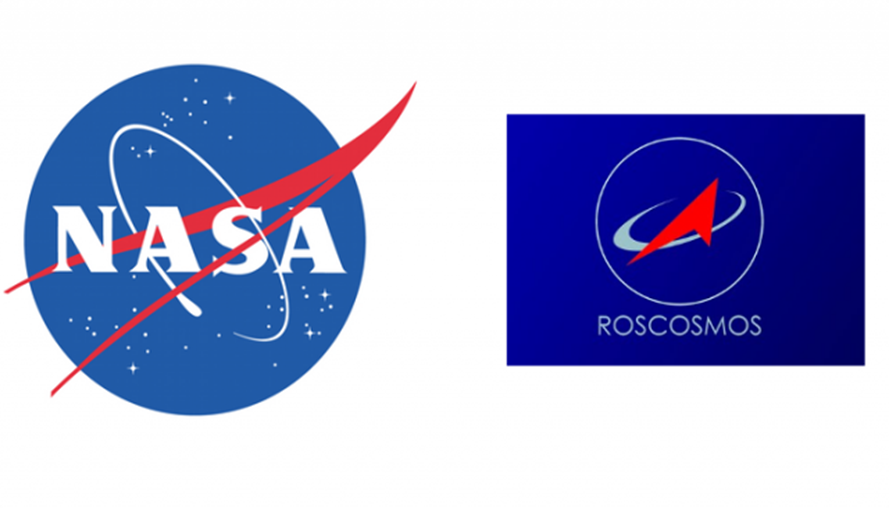 На данный момент для реализации мы  можем сделать малое. Мы планируем представлять ее компаниям НТИ, на конкурсах, чтобы однажды этот проект осуществился в реальности. Также в наших планах создать 3D модели проекта для распространения его в мире.Список литературы:Карл Саган – Книга о КосмосеРидпат И. – Космос. Мини-энциклопедияС.Зигуненко - Тайна Красной планетыКокс Б. - Чудеса Солнечной системыДополнительная информация с интернета (Глобальная Сеть): https://ru.wikipedia.org/wiki/Марсhttp://xmars.ru/http://v-kosmose.com/mars-planeta-solnechnoy-sistemyi/https://ru.wikipedia.org/wiki/Цианобактерииhttp://beaplanet.ru/prokarioty/bakterii/cianobakterii.html